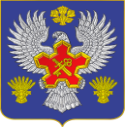 ВОЛГОГРАДСКАЯ ОБЛАСТЬ П О С Т А Н О В Л Е Н И ЕАДМИНИСТРАЦИИ ГОРОДИЩЕНСКОГО МУНИЦИПАЛЬНОГО РАЙОНАот 05 октября 2020 г. № 845-пОб определении уполномоченной организации в рамках системы персонифицированного финансирования дополнительного образования детей в Волгоградской области в целях обеспечения затрат, связанных с реализацией проекта по обеспечению системы персонифицированного финансирования дополнительного образования детей в Городищенском муниципальном районе с сентября 2020 года.В соответствии с абзацем вторым пункта 1 статьи 78.1 Бюджетного кодекса Российской Федерации, Правилами персонифицированного финансирования дополнительного образования детей в Волгоградской области, утвержденными приказом комитета образования, науки и молодежной политики Волгоградской области от 30.08.2019 №101 «Об утверждении Правил персонифицированного финансирования дополнительного образования детей в Волгоградской области» (далее – Правила персонифицированного финансирования), программой персонифицированного финансирования дополнительного образования детей в Городищенском муниципальном районе Волгоградской области, утвержденной постановлением администрации Городищенского муниципального района Волгоградской области  от 04.09.2019 г. №778-п «Об утверждении программы персонифицированного финансирования дополнительного образования детей в Городищенском муниципальном районе на 2019 год», Положением о персонифицированном дополнительном образовании детей в Городищенском муниципальном районе, утвержденным постановлением администрации Городищенского муниципального района Волгоградской области от 20.08.2019 года №720-п «Об утверждении Положения о персонифицированном дополнительном образовании детей Городищенского муниципального района», в целях обеспечения персонифицированного финансирования дополнительного образования детей,   п о с т а н о в л я ю:Определить муниципальное автономное учреждение «Редакция районной газеты «Междуречье» Городищенского муниципального района Волгоградской области» уполномоченной организацией, которой предоставляется субсидия в целях обеспечения затрат, возникающих в связи  с осуществлением ею оплаты дополнительного образования, получаемого детьми с использованием сертификатов дополнительного образования, выданных в Городищенском муниципальном районе Волгоградской области. Заключить соглашение с муниципальным автономным учреждением «Редакция районной газеты «Междуречье» Городищенского муниципального района Волгоградской области»  о предоставлении субсидии на обеспечение затрат, связанных с реализацией проекта по обеспечению системы персонифицированного финансирования дополнительного образования детей.Контроль за исполнением данного распоряжения возложить на заместителя главы Городищенского муниципального района  Румянцева О.Н.Постановление подлежит официальному опубликованию в общественно-политической газете Городищенского муниципального района  «Междуречье», вступает в силу с даты подписания, и распространяет действие на правоотношения, возникшие с 01.09.2020г.муниципального района                                                                  В.В. ТитивкинИ.о. главы Городищенского